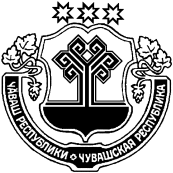 О внесении изменений в решение Собрания депутатов Кульгешского сельского поселения Урмарского района Чувашской Республики от 12 декабря    2018 года №86 «О бюджете Кульгешского сельского поселения Урмарского района Чувашской Республики на 2019 год и на плановый период 2020 и 2021 годов»Собрание депутатов Кульгешского сельского поселения Урмарского района Чувашской Республики  р е ш и л о:Внести в решение Собрания депутатов Кульгешского сельского поселения Урмарского района Чувашской Республики от 12 декабря   2018 года №86  «О бюджете Кульгешского сельского поселения Урмарского района Чувашской Республики на 2019 год и на плановый период 2020 и 2021 годов»  следующие изменения:Статья 1.в пункте 1:     В абзаце втором  слова «7861068,54 рублей» заменить словами «7987926,54 рублей»,«в том числе объем безвозмездных поступлений  6462668,54   рублей, из них  объем межбюджетных трансфертов, получаемых  из бюджетов бюджетной системы Российской Федерации , в сумме 6352965,29 рублей» заменить словами «объем безвозмездных поступлений  6376136,54 рублей, из них  объем межбюджетных трансфертов, получаемых  из бюджетов бюджетной системы Российской Федерации , в сумме 6266433,29 рублей»;в абзаце  третьем  слова «7861068,54 рублей  заменить словами «7987926,54 рублей»  2) в статье 5внести изменения и дополнения в приложениe 3 согласно приложению 1 к настоящему Решению.3)В статье 6 в части 1:внести изменения и дополнения в приложения 5,7,9 согласно приложениям 2-4 к настоящему Решению.В части 2:«Утвердить:объем бюджетных ассигнований Дорожного фонда  Кульгешского сельского поселения Урмарского района Чувашской Республики :на 2019 год в сумме 1805115  рублей;на 2020 год в сумме 1220232 рублей;на 2021 год в сумме 1217910 рублей;прогнозируемый объем доходов бюджета Кульгешского сельского поселения Урмарского района Чувашской Республики от поступлений доходов, указанных в пункте 3 решения Собрания депутатов Кульгешского сельского поселения Урмарского района Чувашской Республики от 24 декабря  2013 года № 93 "О создании муниципального дорожного фонда Кульгешского  сельского поселения Урмарского района Чувашской Республики" :на 2019 год в сумме 1805115 рублей;на 2020 год в сумме 1220232  рублей;на 2021 год в сумме 1217910 рублей»; Статья 2.Настоящее Решение вступает в силу со дня его официального опубликования и распространяется  на правоотношения, возникшие с 1 января 2019 года.Председатель Собрания депутатовКульгешского сельского поселенияУрмарского района Чувашской Республики                                                            В.Н. БорцовГлава Кульгешского сельского поселения                                                           Урмарского района Чувашской Республики                                                        О.С. КузьминЧУВАШСКАЯ РЕСПУБЛИКАУРМАРСКИЙ РАЙОНЧАВАШ РЕСПУБЛИКИВАРМАР РАЙОНĚСОБРАНИЕ ДЕПУТАТОВКУЛЬГЕШСКОГО СЕЛЬСКОГО ПОСЕЛЕНИЯРЕШЕНИЕ14.08.2019 № 103 деревня КульгешиКӖЛКЕШ ЯЛПОСЕЛЕНИЙĚНДЕПУТАТСЕН ПУХĂВĚЙЫШАНУ14.08.2019 103№ Кĕлкеш ялĕПриложение 1 к решению Собрания депутатов Кульгешского сельского поселения от 14.08.2019 г. № 103Приложение 1 к решению Собрания депутатов Кульгешского сельского поселения от 14.08.2019 г. № 103Приложение 1 к решению Собрания депутатов Кульгешского сельского поселения от 14.08.2019 г. № 103Изменение прогнозируемых объемов поступлений доходовИзменение прогнозируемых объемов поступлений доходовИзменение прогнозируемых объемов поступлений доходовИзменение прогнозируемых объемов поступлений доходовв бюджет Кульгешского сельского поселения на 2019 год, предусмотренного приложениями к решению Собрания депутатов Кульгешского сельского поселения Урмарского района Чувашской Республики "О бюджете Кульгешского сельского поселения Урмарского района Чувашской Республики на 2019 год и на плановый период 2020 и 2021 годов"в бюджет Кульгешского сельского поселения на 2019 год, предусмотренного приложениями к решению Собрания депутатов Кульгешского сельского поселения Урмарского района Чувашской Республики "О бюджете Кульгешского сельского поселения Урмарского района Чувашской Республики на 2019 год и на плановый период 2020 и 2021 годов"в бюджет Кульгешского сельского поселения на 2019 год, предусмотренного приложениями к решению Собрания депутатов Кульгешского сельского поселения Урмарского района Чувашской Республики "О бюджете Кульгешского сельского поселения Урмарского района Чувашской Республики на 2019 год и на плановый период 2020 и 2021 годов"в бюджет Кульгешского сельского поселения на 2019 год, предусмотренного приложениями к решению Собрания депутатов Кульгешского сельского поселения Урмарского района Чувашской Республики "О бюджете Кульгешского сельского поселения Урмарского района Чувашской Республики на 2019 год и на плановый период 2020 и 2021 годов"(рублей)Код бюджетной 
классификацииНаименование доходовСумма12310000000000000000НАЛОГОВЫЕ И НЕНАЛОГОВЫЕ ДОХОДЫ, всего213390в том числе:11400000000000000ДОХОДЫ ОТ ПРОДАЖИ МАТЕРИАЛЬНЫХ И НЕМАТЕРИАЛЬНЫХ АКТИВОВ21339011406000000000000Доходы от продажи земельных участков, находящихся в государственной и муниципальной собственности21339020000000000000000БЕЗВОЗМЕЗДНЫЕ ПОСТУПЛЕНИЯ, всего-8653220200000000000000Безвозмездные поступления от других бюджетов бюджетной системы Российской Федерации, всего-86532в том числе:20202000000000100Субсидии бюджетам бюджетной системы Российской Федерации (межбюджетные субсидии)-86532Доходы бюджета - ИТОГОДоходы бюджета - ИТОГО126858Приложение 2
к решению Собрания депутатов 
Кульгешского сельского поселения Урмарского района Чувашской Республики
«О бюджете Кульгешского сельского поселения Урмарского района Чувашской Республики на 2019 год
и на плановый период 2020 и 2021 годов» от 14.08.2019г. № 103Приложение 2
к решению Собрания депутатов 
Кульгешского сельского поселения Урмарского района Чувашской Республики
«О бюджете Кульгешского сельского поселения Урмарского района Чувашской Республики на 2019 год
и на плановый период 2020 и 2021 годов» от 14.08.2019г. № 103Приложение 2
к решению Собрания депутатов 
Кульгешского сельского поселения Урмарского района Чувашской Республики
«О бюджете Кульгешского сельского поселения Урмарского района Чувашской Республики на 2019 год
и на плановый период 2020 и 2021 годов» от 14.08.2019г. № 103Приложение 2
к решению Собрания депутатов 
Кульгешского сельского поселения Урмарского района Чувашской Республики
«О бюджете Кульгешского сельского поселения Урмарского района Чувашской Республики на 2019 год
и на плановый период 2020 и 2021 годов» от 14.08.2019г. № 103Приложение 2
к решению Собрания депутатов 
Кульгешского сельского поселения Урмарского района Чувашской Республики
«О бюджете Кульгешского сельского поселения Урмарского района Чувашской Республики на 2019 год
и на плановый период 2020 и 2021 годов» от 14.08.2019г. № 103ИЗМЕНЕНИЕ
распределения бюджетных ассигнований по разделам, подразделам, целевым статьям (муниципальным программам Кульгешского сельского поселения Урмарского района Чувашской Республики) и группам (группам и подгруппам) видов расходов классификации расходов бюджета Кульгешского сельского поселения Урмарского района Чувашской Республики на 2019 год, предусмотренного приложениями к решению Собрания депутатов Кульгешского сельского поселения Урмарского района Чувашской Республики "О бюджете Кульгешского сельского поселения Урмарского района Чувашской Республики на 2019 год и на плановый период 2020 и 2021 годов"ИЗМЕНЕНИЕ
распределения бюджетных ассигнований по разделам, подразделам, целевым статьям (муниципальным программам Кульгешского сельского поселения Урмарского района Чувашской Республики) и группам (группам и подгруппам) видов расходов классификации расходов бюджета Кульгешского сельского поселения Урмарского района Чувашской Республики на 2019 год, предусмотренного приложениями к решению Собрания депутатов Кульгешского сельского поселения Урмарского района Чувашской Республики "О бюджете Кульгешского сельского поселения Урмарского района Чувашской Республики на 2019 год и на плановый период 2020 и 2021 годов"ИЗМЕНЕНИЕ
распределения бюджетных ассигнований по разделам, подразделам, целевым статьям (муниципальным программам Кульгешского сельского поселения Урмарского района Чувашской Республики) и группам (группам и подгруппам) видов расходов классификации расходов бюджета Кульгешского сельского поселения Урмарского района Чувашской Республики на 2019 год, предусмотренного приложениями к решению Собрания депутатов Кульгешского сельского поселения Урмарского района Чувашской Республики "О бюджете Кульгешского сельского поселения Урмарского района Чувашской Республики на 2019 год и на плановый период 2020 и 2021 годов"ИЗМЕНЕНИЕ
распределения бюджетных ассигнований по разделам, подразделам, целевым статьям (муниципальным программам Кульгешского сельского поселения Урмарского района Чувашской Республики) и группам (группам и подгруппам) видов расходов классификации расходов бюджета Кульгешского сельского поселения Урмарского района Чувашской Республики на 2019 год, предусмотренного приложениями к решению Собрания депутатов Кульгешского сельского поселения Урмарского района Чувашской Республики "О бюджете Кульгешского сельского поселения Урмарского района Чувашской Республики на 2019 год и на плановый период 2020 и 2021 годов"ИЗМЕНЕНИЕ
распределения бюджетных ассигнований по разделам, подразделам, целевым статьям (муниципальным программам Кульгешского сельского поселения Урмарского района Чувашской Республики) и группам (группам и подгруппам) видов расходов классификации расходов бюджета Кульгешского сельского поселения Урмарского района Чувашской Республики на 2019 год, предусмотренного приложениями к решению Собрания депутатов Кульгешского сельского поселения Урмарского района Чувашской Республики "О бюджете Кульгешского сельского поселения Урмарского района Чувашской Республики на 2019 год и на плановый период 2020 и 2021 годов"ИЗМЕНЕНИЕ
распределения бюджетных ассигнований по разделам, подразделам, целевым статьям (муниципальным программам Кульгешского сельского поселения Урмарского района Чувашской Республики) и группам (группам и подгруппам) видов расходов классификации расходов бюджета Кульгешского сельского поселения Урмарского района Чувашской Республики на 2019 год, предусмотренного приложениями к решению Собрания депутатов Кульгешского сельского поселения Урмарского района Чувашской Республики "О бюджете Кульгешского сельского поселения Урмарского района Чувашской Республики на 2019 год и на плановый период 2020 и 2021 годов"(рублей)(рублей)(рублей)(рублей)(рублей)(рублей)НаименованиеРазделПодразделЦелевая статья (муниципальные программы)Группа (группа и подгруппа) вида расходовСумма (увеличение, уменьшение(-))НаименованиеРазделПодразделЦелевая статья (муниципальные программы)Группа (группа и подгруппа) вида расходовСумма (увеличение, уменьшение(-))123456Всего126 858,00Общегосударственные вопросы0115 000,00Другие общегосударственные вопросы011315 000,00Муниципальная программа "Развитие земельных и имущественных отношений"0113A40000000015 000,00Подпрограмма "Формирование эффективного государственного сектора экономики Чувашской Республики"муниципальной программы "Развитие земельных и имущественных отношений"0113A42000000015 000,00Основное мероприятие "Эффективное управление муниципальным имуществом"0113A42020000015 000,00Вовлечение в хозяйственный оборот объектов казны Чувашской Республики на условиях приоритетности рыночных механизмов и прозрачности процедур передачи объектов в пользование0113A42027361015 000,00Закупка товаров, работ и услуг для обеспечения государственных (муниципальных) нужд0113A42027361020015 000,00Иные закупки товаров, работ и услуг для обеспечения государственных (муниципальных) нужд0113A42027361024015 000,00Национальная экономика047 831,00Дорожное хозяйство (дорожные фонды)0409-19 169,00Муниципальная программа "Развитие сельского хозяйства и регулирование рынка сельскохозяйственной продукции, сырья и продовольствия"0409Ц900000000-19 169,00Подпрограмма "Устойчивое развитие сельских территорий Чувашской Республики" муниципальной программы "Развитие сельского хозяйства и регулирование рынка сельскохозяйственной продукции, сырья и продовольствия"0409Ц990000000-19 169,00Основное мероприятие "Комплексное обустройство населенных пунктов, расположенных в сельской местности, объектами социальной и инженерной инфраструктуры, а также строительство и реконструкция автомобильных дорог"0409Ц990200000-19 169,00Реализация проектов развития общественной инфраструктуры, основанных на местных инициативах0409Ц9902S6570-19 169,00Закупка товаров, работ и услуг для обеспечения государственных (муниципальных) нужд0409Ц9902S6570200-19 169,00Иные закупки товаров, работ и услуг для обеспечения государственных (муниципальных) нужд0409Ц9902S6570240-19 169,00Другие вопросы в области национальной экономики041227 000,00Муниципальная программа "Развитие земельных и имущественных отношений"0412A40000000027 000,00Подпрограмма "Управление муниципальным имуществом" муниципальной программы "Развитие земельных и имущественных отношений"0412A41000000027 000,00Основное мероприятие "Создание условий для максимального вовлечения в хозяйственный оборот муниципального имущества, в том числе земельных участков"0412A41020000027 000,00Проведение землеустроительных (кадастровых) работ по земельным участкам, находящимся в собственности муниципального образования, и внесение сведений в кадастр недвижимости0412A41027759027 000,00Закупка товаров, работ и услуг для обеспечения государственных (муниципальных) нужд0412A41027759020027 000,00Иные закупки товаров, работ и услуг для обеспечения государственных (муниципальных) нужд0412A41027759024027 000,00Жилищно-коммунальное хозяйство05-35 973,00Благоустройство0503-35 973,00Муниципальная программа "Формирование современной городской среды на территории Чувашской Республики"0503A50000000031 390,00Подпрограмма "Благоустройство дворовых и общественых территорий" муниципальной программы "Формирование современной городской среды на территории Чувашской Республики"0503A51000000031 390,00Основное мероприятие "Содействие благоустройству населенных пунктов Чувашской Республики"0503A51020000031 390,00Реализация мероприятий по благоустройству территории0503A51027742031 390,00Закупка товаров, работ и услуг для обеспечения государственных (муниципальных) нужд0503A51027742020031 390,00Иные закупки товаров, работ и услуг для обеспечения государственных (муниципальных) нужд0503A51027742024031 390,00Муниципальная программа "Развитие сельского хозяйства и регулирование рынка сельскохозяйственной продукции, сырья и продовольствия"0503Ц900000000-67 363,00Подпрограмма "Устойчивое развитие сельских территорий Чувашской Республики" муниципальной программы "Развитие сельского хозяйства и регулирование рынка сельскохозяйственной продукции, сырья и продовольствия"0503Ц990000000-67 363,00Основное мероприятие "Комплексное обустройство населенных пунктов, расположенных в сельской местности, объектами социальной и инженерной инфраструктуры, а также строительство и реконструкция автомобильных дорог"0503Ц990200000-67 363,00Реализация проектов развития общественной инфраструктуры, основанных на местных инициативах0503Ц9902S6570-67 363,00Закупка товаров, работ и услуг для обеспечения государственных (муниципальных) нужд0503Ц9902S6570200-67 363,00Иные закупки товаров, работ и услуг для обеспечения государственных (муниципальных) нужд0503Ц9902S6570240-67 363,00Культура, кинематография08140 000,00Культура0801140 000,00Муниципальная программа "Развитие культуры и туризма"0801Ц400000000140 000,00Подпрограмма "Развитие культуры в Чувашской Республике" муниципальной программы "Развитие культуры и туризма"0801Ц410000000140 000,00Основное мероприятие "Сохранение и развитие народного творчества"0801Ц410700000140 000,00Обеспечение деятельности учреждений в сфере культурно-досугового обслуживания населения0801Ц410740390140 000,00Закупка товаров, работ и услуг для обеспечения государственных (муниципальных) нужд0801Ц410740390200140 000,00Иные закупки товаров, работ и услуг для обеспечения государственных (муниципальных) нужд0801Ц410740390240140 000,00Приложение 3
к решению Собрания депутатов 
Кульгешского сельского поселения Урмарского района Чувашской Республики «О бюджете Кульгешского сельского поселения Урмарского района Чувашской Республики на 2019 год
и на плановый период 2020 и 2021 годов» от 14.08.2019г. № 103Приложение 3
к решению Собрания депутатов 
Кульгешского сельского поселения Урмарского района Чувашской Республики «О бюджете Кульгешского сельского поселения Урмарского района Чувашской Республики на 2019 год
и на плановый период 2020 и 2021 годов» от 14.08.2019г. № 103Приложение 3
к решению Собрания депутатов 
Кульгешского сельского поселения Урмарского района Чувашской Республики «О бюджете Кульгешского сельского поселения Урмарского района Чувашской Республики на 2019 год
и на плановый период 2020 и 2021 годов» от 14.08.2019г. № 103Приложение 3
к решению Собрания депутатов 
Кульгешского сельского поселения Урмарского района Чувашской Республики «О бюджете Кульгешского сельского поселения Урмарского района Чувашской Республики на 2019 год
и на плановый период 2020 и 2021 годов» от 14.08.2019г. № 103Приложение 3
к решению Собрания депутатов 
Кульгешского сельского поселения Урмарского района Чувашской Республики «О бюджете Кульгешского сельского поселения Урмарского района Чувашской Республики на 2019 год
и на плановый период 2020 и 2021 годов» от 14.08.2019г. № 103ИЗМЕНЕНИЕ
распределения бюджетных ассигнований по целевым статьям (муниципальным программам Кульгешского сельского поселения Урмарского района Чувашской Республики), группам (группам и подгруппам) видов расходов, разделам, подразделам классификации расходов бюджета Кульгешского сельского поселения Урмарского района Чувашской Республики на 2019 год, предусмотренного приложениями к решению Собрания депутатов Кульгешского сельского поселения Урмарского района Чувашской Республики "О бюджете Кульгешского сельского поселения Урмарского района Чувашской Республики на 2019 год и на плановый период 2020 и 2021 годов"ИЗМЕНЕНИЕ
распределения бюджетных ассигнований по целевым статьям (муниципальным программам Кульгешского сельского поселения Урмарского района Чувашской Республики), группам (группам и подгруппам) видов расходов, разделам, подразделам классификации расходов бюджета Кульгешского сельского поселения Урмарского района Чувашской Республики на 2019 год, предусмотренного приложениями к решению Собрания депутатов Кульгешского сельского поселения Урмарского района Чувашской Республики "О бюджете Кульгешского сельского поселения Урмарского района Чувашской Республики на 2019 год и на плановый период 2020 и 2021 годов"ИЗМЕНЕНИЕ
распределения бюджетных ассигнований по целевым статьям (муниципальным программам Кульгешского сельского поселения Урмарского района Чувашской Республики), группам (группам и подгруппам) видов расходов, разделам, подразделам классификации расходов бюджета Кульгешского сельского поселения Урмарского района Чувашской Республики на 2019 год, предусмотренного приложениями к решению Собрания депутатов Кульгешского сельского поселения Урмарского района Чувашской Республики "О бюджете Кульгешского сельского поселения Урмарского района Чувашской Республики на 2019 год и на плановый период 2020 и 2021 годов"ИЗМЕНЕНИЕ
распределения бюджетных ассигнований по целевым статьям (муниципальным программам Кульгешского сельского поселения Урмарского района Чувашской Республики), группам (группам и подгруппам) видов расходов, разделам, подразделам классификации расходов бюджета Кульгешского сельского поселения Урмарского района Чувашской Республики на 2019 год, предусмотренного приложениями к решению Собрания депутатов Кульгешского сельского поселения Урмарского района Чувашской Республики "О бюджете Кульгешского сельского поселения Урмарского района Чувашской Республики на 2019 год и на плановый период 2020 и 2021 годов"ИЗМЕНЕНИЕ
распределения бюджетных ассигнований по целевым статьям (муниципальным программам Кульгешского сельского поселения Урмарского района Чувашской Республики), группам (группам и подгруппам) видов расходов, разделам, подразделам классификации расходов бюджета Кульгешского сельского поселения Урмарского района Чувашской Республики на 2019 год, предусмотренного приложениями к решению Собрания депутатов Кульгешского сельского поселения Урмарского района Чувашской Республики "О бюджете Кульгешского сельского поселения Урмарского района Чувашской Республики на 2019 год и на плановый период 2020 и 2021 годов"ИЗМЕНЕНИЕ
распределения бюджетных ассигнований по целевым статьям (муниципальным программам Кульгешского сельского поселения Урмарского района Чувашской Республики), группам (группам и подгруппам) видов расходов, разделам, подразделам классификации расходов бюджета Кульгешского сельского поселения Урмарского района Чувашской Республики на 2019 год, предусмотренного приложениями к решению Собрания депутатов Кульгешского сельского поселения Урмарского района Чувашской Республики "О бюджете Кульгешского сельского поселения Урмарского района Чувашской Республики на 2019 год и на плановый период 2020 и 2021 годов"(рублей)(рублей)(рублей)(рублей)(рублей)(рублей)НаименованиеЦелевая статья (муниципальные программы)Группа (группа и подгруппа) вида расходовРазделПодразделСумма (увеличение, уменьшение(-))НаименованиеЦелевая статья (муниципальные программы)Группа (группа и подгруппа) вида расходовРазделПодразделСумма (увеличение, уменьшение(-))234567Всего126 858,00Муниципальная программа "Развитие земельных и имущественных отношений"A40000000042 000,00Подпрограмма "Управление муниципальным имуществом" муниципальной программы "Развитие земельных и имущественных отношений"A41000000027 000,00Основное мероприятие "Создание условий для максимального вовлечения в хозяйственный оборот муниципального имущества, в том числе земельных участков"A41020000027 000,00Проведение землеустроительных (кадастровых) работ по земельным участкам, находящимся в собственности муниципального образования, и внесение сведений в кадастр недвижимостиA41027759027 000,00Закупка товаров, работ и услуг для обеспечения государственных (муниципальных) нуждA41027759020027 000,00Иные закупки товаров, работ и услуг для обеспечения государственных (муниципальных) нуждA41027759024027 000,00Национальная экономикаA4102775902400427 000,00Другие вопросы в области национальной экономикиA410277590240041227 000,00Подпрограмма "Формирование эффективного государственного сектора экономики Чувашской Республики"муниципальной программы "Развитие земельных и имущественных отношений"A42000000015 000,00Основное мероприятие "Эффективное управление муниципальным имуществом"A42020000015 000,00Вовлечение в хозяйственный оборот объектов казны Чувашской Республики на условиях приоритетности рыночных механизмов и прозрачности процедур передачи объектов в пользованиеA42027361015 000,00Закупка товаров, работ и услуг для обеспечения государственных (муниципальных) нуждA42027361020015 000,00Иные закупки товаров, работ и услуг для обеспечения государственных (муниципальных) нуждA42027361024015 000,00Общегосударственные вопросыA4202736102400115 000,00Другие общегосударственные вопросыA420273610240011315 000,00Муниципальная программа "Формирование современной городской среды на территории Чувашской Республики"A50000000031 390,00Подпрограмма "Благоустройство дворовых и общественых территорий" муниципальной программы "Формирование современной городской среды на территории Чувашской Республики"A51000000031 390,00Основное мероприятие "Содействие благоустройству населенных пунктов Чувашской Республики"A51020000031 390,00Реализация мероприятий по благоустройству территорииA51027742031 390,00Закупка товаров, работ и услуг для обеспечения государственных (муниципальных) нуждA51027742020031 390,00Иные закупки товаров, работ и услуг для обеспечения государственных (муниципальных) нуждA51027742024031 390,00Жилищно-коммунальное хозяйствоA5102774202400531 390,00БлагоустройствоA510277420240050331 390,00Муниципальная программа "Развитие культуры и туризма"Ц400000000140 000,00Подпрограмма "Развитие культуры в Чувашской Республике" муниципальной программы "Развитие культуры и туризма"Ц410000000140 000,00Основное мероприятие "Сохранение и развитие народного творчества"Ц410700000140 000,00Обеспечение деятельности учреждений в сфере культурно-досугового обслуживания населенияЦ410740390140 000,00Закупка товаров, работ и услуг для обеспечения государственных (муниципальных) нуждЦ410740390200140 000,00Иные закупки товаров, работ и услуг для обеспечения государственных (муниципальных) нуждЦ410740390240140 000,00Культура, кинематографияЦ41074039024008140 000,00КультураЦ4107403902400801140 000,00Муниципальная программа "Развитие сельского хозяйства и регулирование рынка сельскохозяйственной продукции, сырья и продовольствия"Ц900000000-86 532,00Подпрограмма "Устойчивое развитие сельских территорий Чувашской Республики" муниципальной программы "Развитие сельского хозяйства и регулирование рынка сельскохозяйственной продукции, сырья и продовольствия"Ц990000000-86 532,00Основное мероприятие "Комплексное обустройство населенных пунктов, расположенных в сельской местности, объектами социальной и инженерной инфраструктуры, а также строительство и реконструкция автомобильных дорог"Ц990200000-86 532,00Реализация проектов развития общественной инфраструктуры, основанных на местных инициативахЦ9902S6570-86 532,00Закупка товаров, работ и услуг для обеспечения государственных (муниципальных) нуждЦ9902S6570200-86 532,00Иные закупки товаров, работ и услуг для обеспечения государственных (муниципальных) нуждЦ9902S6570240-86 532,00Национальная экономикаЦ9902S657024004-19 169,00Дорожное хозяйство (дорожные фонды)Ц9902S65702400409-19 169,00Жилищно-коммунальное хозяйствоЦ9902S657024005-67 363,00БлагоустройствоЦ9902S65702400503-67 363,00Приложение 4
к решению Собрания депутатов 
Кульгешского сельского поселения Урмарского района Чувашской Республики
«О бюджете Кульгешского сельского поселения Урмарского района Чувашской Республики на 2019 год
и на плановый период 2020 и 2021 годов» от 14.8.2019г. №103Приложение 4
к решению Собрания депутатов 
Кульгешского сельского поселения Урмарского района Чувашской Республики
«О бюджете Кульгешского сельского поселения Урмарского района Чувашской Республики на 2019 год
и на плановый период 2020 и 2021 годов» от 14.8.2019г. №103Приложение 4
к решению Собрания депутатов 
Кульгешского сельского поселения Урмарского района Чувашской Республики
«О бюджете Кульгешского сельского поселения Урмарского района Чувашской Республики на 2019 год
и на плановый период 2020 и 2021 годов» от 14.8.2019г. №103Приложение 4
к решению Собрания депутатов 
Кульгешского сельского поселения Урмарского района Чувашской Республики
«О бюджете Кульгешского сельского поселения Урмарского района Чувашской Республики на 2019 год
и на плановый период 2020 и 2021 годов» от 14.8.2019г. №103Приложение 4
к решению Собрания депутатов 
Кульгешского сельского поселения Урмарского района Чувашской Республики
«О бюджете Кульгешского сельского поселения Урмарского района Чувашской Республики на 2019 год
и на плановый период 2020 и 2021 годов» от 14.8.2019г. №103Приложение 4
к решению Собрания депутатов 
Кульгешского сельского поселения Урмарского района Чувашской Республики
«О бюджете Кульгешского сельского поселения Урмарского района Чувашской Республики на 2019 год
и на плановый период 2020 и 2021 годов» от 14.8.2019г. №103ИЗМЕНЕНИЕ
ведомственной структуры расходов бюджета Кульгешского сельского поселения Урмарского района Чувашской Республики на 2019 год, предусмотренной приложениями к решению Собрания депутатов Кульгешского сельского поселения Урмарского района Чувашской Республики "О бюджете Кульгешского сельского поселения Урмарского района Чувашской Республики на 2019 год и на плановый период 2020 и 2021 годов"ИЗМЕНЕНИЕ
ведомственной структуры расходов бюджета Кульгешского сельского поселения Урмарского района Чувашской Республики на 2019 год, предусмотренной приложениями к решению Собрания депутатов Кульгешского сельского поселения Урмарского района Чувашской Республики "О бюджете Кульгешского сельского поселения Урмарского района Чувашской Республики на 2019 год и на плановый период 2020 и 2021 годов"ИЗМЕНЕНИЕ
ведомственной структуры расходов бюджета Кульгешского сельского поселения Урмарского района Чувашской Республики на 2019 год, предусмотренной приложениями к решению Собрания депутатов Кульгешского сельского поселения Урмарского района Чувашской Республики "О бюджете Кульгешского сельского поселения Урмарского района Чувашской Республики на 2019 год и на плановый период 2020 и 2021 годов"ИЗМЕНЕНИЕ
ведомственной структуры расходов бюджета Кульгешского сельского поселения Урмарского района Чувашской Республики на 2019 год, предусмотренной приложениями к решению Собрания депутатов Кульгешского сельского поселения Урмарского района Чувашской Республики "О бюджете Кульгешского сельского поселения Урмарского района Чувашской Республики на 2019 год и на плановый период 2020 и 2021 годов"ИЗМЕНЕНИЕ
ведомственной структуры расходов бюджета Кульгешского сельского поселения Урмарского района Чувашской Республики на 2019 год, предусмотренной приложениями к решению Собрания депутатов Кульгешского сельского поселения Урмарского района Чувашской Республики "О бюджете Кульгешского сельского поселения Урмарского района Чувашской Республики на 2019 год и на плановый период 2020 и 2021 годов"ИЗМЕНЕНИЕ
ведомственной структуры расходов бюджета Кульгешского сельского поселения Урмарского района Чувашской Республики на 2019 год, предусмотренной приложениями к решению Собрания депутатов Кульгешского сельского поселения Урмарского района Чувашской Республики "О бюджете Кульгешского сельского поселения Урмарского района Чувашской Республики на 2019 год и на плановый период 2020 и 2021 годов"ИЗМЕНЕНИЕ
ведомственной структуры расходов бюджета Кульгешского сельского поселения Урмарского района Чувашской Республики на 2019 год, предусмотренной приложениями к решению Собрания депутатов Кульгешского сельского поселения Урмарского района Чувашской Республики "О бюджете Кульгешского сельского поселения Урмарского района Чувашской Республики на 2019 год и на плановый период 2020 и 2021 годов"(рублей)(рублей)(рублей)(рублей)(рублей)(рублей)(рублей)НаименованиеГлавный распорядительРазделПодразделЦелевая статья (муниципальные программы)Группа (группа и подгруппа) вида расходовСумма (увеличение, уменьшение(-))НаименованиеГлавный распорядительРазделПодразделЦелевая статья (муниципальные программы)Группа (группа и подгруппа) вида расходовСумма (увеличение, уменьшение(-))1234567Всего126 858,00Администрация Кульгешского сельского поселения Урмарского района Чувашской Республики993126 858,00Общегосударственные вопросы9930115 000,00Другие общегосударственные вопросы993011315 000,00Муниципальная программа "Развитие земельных и имущественных отношений"9930113A40000000015 000,00Подпрограмма "Формирование эффективного государственного сектора экономики Чувашской Республики"муниципальной программы "Развитие земельных и имущественных отношений"9930113A42000000015 000,00Основное мероприятие "Эффективное управление муниципальным имуществом"9930113A42020000015 000,00Вовлечение в хозяйственный оборот объектов казны Чувашской Республики на условиях приоритетности рыночных механизмов и прозрачности процедур передачи объектов в пользование9930113A42027361015 000,00Закупка товаров, работ и услуг для обеспечения государственных (муниципальных) нужд9930113A42027361020015 000,00Иные закупки товаров, работ и услуг для обеспечения государственных (муниципальных) нужд9930113A42027361024015 000,00Национальная экономика993047 831,00Дорожное хозяйство (дорожные фонды)9930409-19 169,00Муниципальная программа "Развитие сельского хозяйства и регулирование рынка сельскохозяйственной продукции, сырья и продовольствия"9930409Ц900000000-19 169,00Подпрограмма "Устойчивое развитие сельских территорий Чувашской Республики" муниципальной программы "Развитие сельского хозяйства и регулирование рынка сельскохозяйственной продукции, сырья и продовольствия"9930409Ц990000000-19 169,00Основное мероприятие "Комплексное обустройство населенных пунктов, расположенных в сельской местности, объектами социальной и инженерной инфраструктуры, а также строительство и реконструкция автомобильных дорог"9930409Ц990200000-19 169,00Реализация проектов развития общественной инфраструктуры, основанных на местных инициативах9930409Ц9902S6570-19 169,00Закупка товаров, работ и услуг для обеспечения государственных (муниципальных) нужд9930409Ц9902S6570200-19 169,00Иные закупки товаров, работ и услуг для обеспечения государственных (муниципальных) нужд9930409Ц9902S6570240-19 169,00Другие вопросы в области национальной экономики993041227 000,00Муниципальная программа "Развитие земельных и имущественных отношений"9930412A40000000027 000,00Подпрограмма "Управление муниципальным имуществом" муниципальной программы "Развитие земельных и имущественных отношений"9930412A41000000027 000,00Основное мероприятие "Создание условий для максимального вовлечения в хозяйственный оборот муниципального имущества, в том числе земельных участков"9930412A41020000027 000,00Проведение землеустроительных (кадастровых) работ по земельным участкам, находящимся в собственности муниципального образования, и внесение сведений в кадастр недвижимости9930412A41027759027 000,00Закупка товаров, работ и услуг для обеспечения государственных (муниципальных) нужд9930412A41027759020027 000,00Иные закупки товаров, работ и услуг для обеспечения государственных (муниципальных) нужд9930412A41027759024027 000,00Жилищно-коммунальное хозяйство99305-35 973,00Благоустройство9930503-35 973,00Муниципальная программа "Формирование современной городской среды на территории Чувашской Республики"9930503A50000000031 390,00Подпрограмма "Благоустройство дворовых и общественых территорий" муниципальной программы "Формирование современной городской среды на территории Чувашской Республики"9930503A51000000031 390,00Основное мероприятие "Содействие благоустройству населенных пунктов Чувашской Республики"9930503A51020000031 390,00Реализация мероприятий по благоустройству территории9930503A51027742031 390,00Закупка товаров, работ и услуг для обеспечения государственных (муниципальных) нужд9930503A51027742020031 390,00Иные закупки товаров, работ и услуг для обеспечения государственных (муниципальных) нужд9930503A51027742024031 390,00Муниципальная программа "Развитие сельского хозяйства и регулирование рынка сельскохозяйственной продукции, сырья и продовольствия"9930503Ц900000000-67 363,00Подпрограмма "Устойчивое развитие сельских территорий Чувашской Республики" муниципальной программы "Развитие сельского хозяйства и регулирование рынка сельскохозяйственной продукции, сырья и продовольствия"9930503Ц990000000-67 363,00Основное мероприятие "Комплексное обустройство населенных пунктов, расположенных в сельской местности, объектами социальной и инженерной инфраструктуры, а также строительство и реконструкция автомобильных дорог"9930503Ц990200000-67 363,00Реализация проектов развития общественной инфраструктуры, основанных на местных инициативах9930503Ц9902S6570-67 363,00Закупка товаров, работ и услуг для обеспечения государственных (муниципальных) нужд9930503Ц9902S6570200-67 363,00Иные закупки товаров, работ и услуг для обеспечения государственных (муниципальных) нужд9930503Ц9902S6570240-67 363,00Культура, кинематография99308140 000,00Культура9930801140 000,00Муниципальная программа "Развитие культуры и туризма"9930801Ц400000000140 000,00Подпрограмма "Развитие культуры в Чувашской Республике" муниципальной программы "Развитие культуры и туризма"9930801Ц410000000140 000,00Основное мероприятие "Сохранение и развитие народного творчества"9930801Ц410700000140 000,00Обеспечение деятельности учреждений в сфере культурно-досугового обслуживания населения9930801Ц410740390140 000,00Закупка товаров, работ и услуг для обеспечения государственных (муниципальных) нужд9930801Ц410740390200140 000,00Иные закупки товаров, работ и услуг для обеспечения государственных (муниципальных) нужд9930801Ц410740390240140 000,00